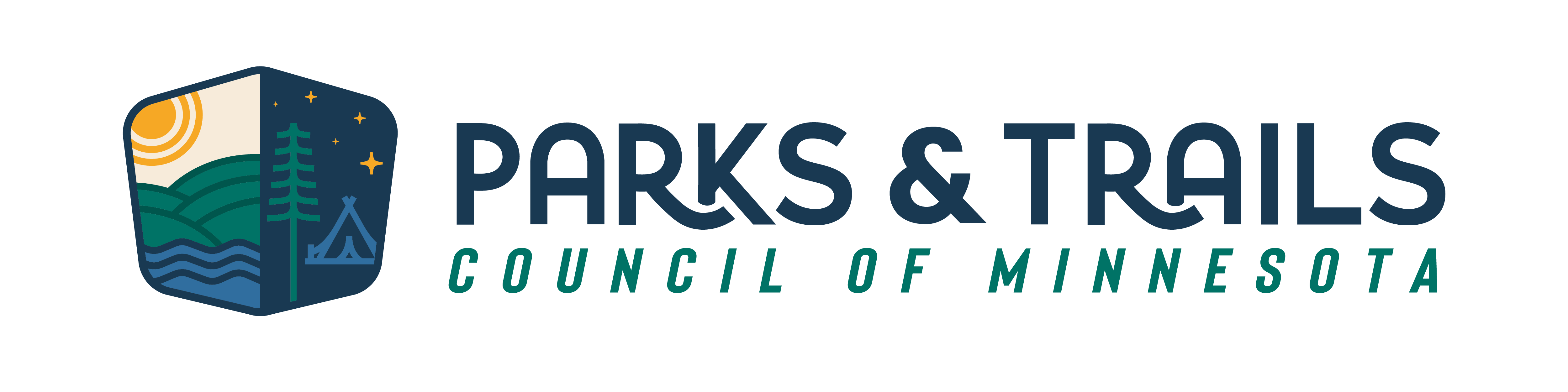 Fiscal Client Expenditure RequestRequests can be submitted with the online version of this form at www.parksandtrails.org.AuthorizationsTwo designated contacts from the fiscal client’s leadership team must approve all expenditure requests. This is usually the president and treasurer. A third authorizer is needed if the person filling out this form is requesting a reimbursement for themselves or your group’s approval process requires it. Authorization can be a signature below or an approval sent via email.Expenditure Details (*Required fields)Fill in the details about the expenditure below. An attachment verifying the request, such as a receipt or invoice, is required. Please allow 10 business days for processing payment. Fiscal Client NameDate of RequestAuthorizer 1Who is filling out this form?Authorizer 2Who else will authorize?Authorizer 3If needed. See above.NameRoleSignatureApprovalEmail approval? Email approval? Email approval? Amount requested* $Documentation*Receipt    Invoice Purpose of funds*Provide a short description for the use of these funds, which must be used to fulfill your group’s mission.Payment due byGrant expense? Grant name:Payee name*Payee address*Other notes